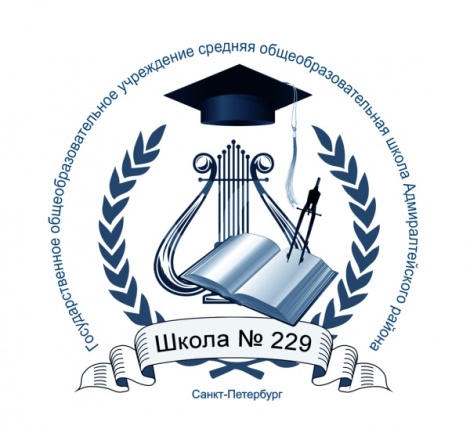  Отчет  о деятельности  Государственного бюджетного общеобразовательного учреждения средней общеобразовательной школы №229 Адмиралтейского района Санкт-Петербурга  за 2016-2017  учебный год ГБОУ средняя школа №229 Адмиралтейского района Санкт-ПетербургаАдрес: Санкт-Петербург, пер.Бойцова,д.4Телефон/факс 417-32-42Сайт - school229Электронная почта – sc222@adm-edu.spb.ruДиректор школы – Петрова Наталия АнатольевнаЗаместитель директора по учебно-воспитательной работе – Балалаева Валентина ФедоровнаЗаместитель по воспитательной работе – Малый Владимир РомановичГлавный бухгалтер – Захарова Светлана ВитальевнаИ воспитание, и образование не раздельны. Нельзя воспитывать, не передавая знания, всякое же знание действует воспитательно.
Л.Н. ТолстойМиссия школы: В соответствии со стратегией развития системы образования Санкт-Петербурга на 2011 – 2020 гг. «Петербургская Школа 2020» мы строим школу для разных и равных детей, школу равных возможностей (адаптивную),  школу со смешанным контингентом обучающихся, где учатся одаренные и обычные дети.  С одной стороны, такая школа стремится максимально адаптироваться к постоянно изменяющимся социальным условиям, а с другой – по возможности гибко реагировать на социокультурные изменения среды. В такой школе имеется место каждому ребенку вне зависимости от его индивидуальных  особенностей, способностей и склонностей. Это школа быстрого и гибкого реагирования как на стремительно изменяющуюся социально-педагогическую ситуацию, так и на формирующийся социальный заказ общества и государства.          Эта миссия школы реализуется на основе введения в учебно-воспитательный процесс современных инновационных методик обучения, воспитания и диагностики предметных, метапредметных и личностных результатов обучающихся, функционирование школы в режиме развитияМы все хотим видеть наших детей образованными, здоровыми, счастливыми, социально активными и востребованными, преуспевающими и уверенными в завтрашнем дне. Для этого они должны получить не только базовое образование, но и самые современные знания и умения в наиболее актуальных и перспективных областях.Весь процесс учебно-воспитательной работы школы строится на подготовке детей к взрослой жизни. В соответствии с принципом «ребенок не готовится к жизни – он живет уже сегодня». Мы стремимся создать такие условия и так организовать учебно-воспитательный процесс, чтобы дети, ещё находясь в стенах школы, могли получить опыт полноценной жизни – жизни достойного человека.Свою миссию коллектив школы видит в создании наиболее благоприятного образовательно-воспитательного пространства, для получения школьниками качественного образования, способствующего развитию и социализации всех детей: одаренных, обычных, нуждающихся в коррекции, - с учетом их склонностей и способностей.Школа стремится, с одной стороны, максимально адаптироваться к учащимся с их индивидуальными особенностями. С другой гибко реагировать на социокультурные изменения среды. Главным итогом такой двусторонней деятельности школы призвана стать адаптация детей и юношества к быстроменяющейся жизни, сохранение личности воспитанника в непростых обстоятельствах жизни.Глобальная цель: создание необходимых условий для умственного, эстетического, физического развития ребенка и его нравственного становления на основе его способностей и потребностей, в соответствии с государственным стандартом и социальным заказом.  Наша школа   - ЭТО:·         профессиональный педагогический коллектив учителей-единомышленников, наши учащиеся – способные. талантливые, свободные личности;·       основное и среднее образование в рамках государственных стандартов, обеспечивающее становление личности ребенка в процессе обучения;·         педагогическая площадка для подготовки выпускников школы к поступлению в ВУЗы;·         как социальный институт, который ориентируется на определенный «заказ», формируемый обществом, и включается в систему государственно-общественного управления;·         активное и открытое партнерство, включенное в различные отношения, партнерство по  разработке и реализации инноваций в образовании;·         возможность формирования здоровой личностиЛист достижений: основные события года, оказавшие значительное положительное влияние на развитие ООУчебный год был ознаменован событиями,  посвященными Году  российского киноЦикл  тематических классных часов,  посвященных  российскому кинематографу  Тематические уроки по литературе с просмотром художественных фильмов «Гиперболоид инженера Гарина» -  7 классы, «Судьба человека» -  9 классы, «Война и мир» -  10 класс, «А зори здесь тихие…» - 11 классУчастие школьной газеты «Город 229»(радиостудия и электронное издание) во Всероссийском конкурсе  СМИ Традиционные  тематические конкурсы чтецов( большое количество победителей и призеров)Школа активизировала работу с социальными партнерами:Заключила договор с РГПУ им.А.И Герцена по созданию и развитию интеграционных связей. Особенно успешно работает проект интеллектуальных соревнований старшеклассников «Игры ума»Разработан и внедряется Образовательный проект «От сетевого взаимодействия к социальному партнерству (сетевое взаимодействие как фактор инновационного развития учреждения) с Малой Октябрьской детской железной дорогой, с Музеями железнодорожного транспорта, с факультетом довузовской подготовки ПГУПС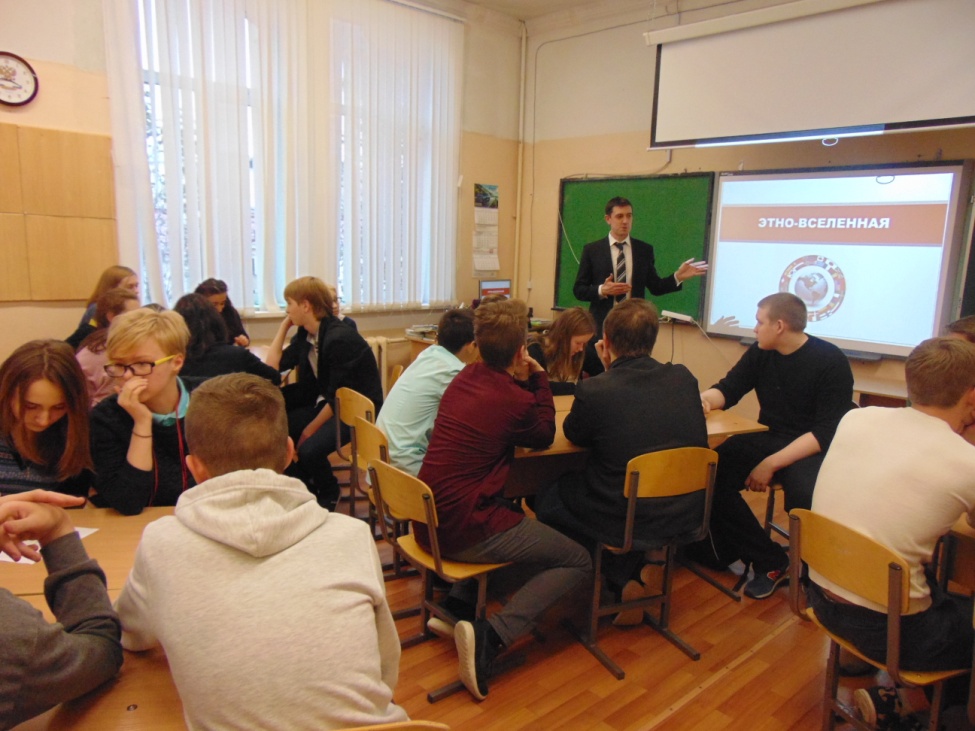 В 2016-17 году учащиеся  1-11 классов активно вели исследовательскую деятельность по д руководством  Школьного научного общества, они  не только успешно приняли участие в школьной и районной научно-практической конференции, но и успешно участвовали в Городской научно-практической психологической конференции «Ровесник-ровеснику» и Всероссийской конференции исследовательских работ по истории. В 2016-2017 учебном году  школа успешно  прошла 1-й этап   опытно-экспериментальной работы по теме « Модель школьного исследовательского института - эффективная форма организации исследовательской  и проектной деятельности как универсального средства развития метапредметных умений »Школа была отмечена благодарностью за актуальность, востребованность и внедрение инноваций в педагогическую практику образовательных учреждений и актуальность инновационной деятельности на Фестивале педагогических практик. Опыт работы школы представлен в сборниках научных статей РГПУ им. А.И.Герцена «Модернизация общего образования: проблемы самоопределения ученика в современном образовательном процессе» и в сборнике статей 3-й Всероссийской научно-практической конференции «Педагогическая наука и современное образование».   Общая информация о школе1.  Управление ОУ. Структура и функции.Управление Образовательным учреждением осуществляется в соответствии с действующим законодательством и Уставом. Управление учреждением строится на принципах единоначалия и самоуправления. Формами самоуправления ГБОУ средней школы  № 229 являются: Общее собрание работников  и Педагогический совет Образовательного учреждения. Орган самоуправления создается и действует в соответствии с действующим Уставом и Положением об этом органе, разрабатываемым и утверждаемым в установленном Уставом порядке.Общее собрание собирается руководителем Образовательного учреждения не реже одного раза в четыре месяца. Общее собрание считается собранным, если на его заседании присутствует 50% и более от числа работников Образовательного учреждения. Педагогический совет Образовательного учреждения   собирается не реже одного раза в три месяца. Руководитель Образовательным учреждением является членом Совета, по должности его председателем. О решениях, принятых Советом, ставятся в известность все участники образовательного процесса. В состав Педагогического совета в качестве члена Совета может входить представитель родителей обучающихся Образовательного учреждения. 	В школе работает Совет старшеклассников, активно участвующий в принятии  решений по вопросам организации образовательного процесса, в проведении массовых мероприятий и гражданско-патриотических акций,2.  Организация учебного процесса. Комплектование контингента, наполнение классов и движение обучающихсяШкола является общеобразовательной, обучающиеся зачисляются по заявлению родителей при предоставлении необходимых документов.  В 1-е классы принимаются дети, достигшие возраста шести лет шести месяцев к 1 сентября учебного года при отсутствии противопоказаний по состоянию здоровья, но не позже достижения ими возраста 8 лет. Контингент учащихся стабилен. Движение учащихся происходит по объективным причинам (вследствие перемены места жительства) и не вносит дестабилизации в процесс развития учреждения.Наполняемость на начало и конец учебного годаСредняя наполняемость классов – 23 человека3. Особенности кадровой политики, кадрового обеспечения, результаты введения эффективного контракта. Кадровая политика ГБОУ средней  школы № 229 основана на стратегии развития школы и ее традициях.  Кадровая политика рассматривается как комплекс внутреннего маркетинга,  в  который входят факторы, обеспечивающие возможность осуществления образовательной услуги; степень мотивации сотрудников, готовность качественно выполнить свои профессиональные обязанности и нести персональную ответственность за свою работу. Цели кадровой политики школы:1. Обеспечение образовательного и воспитательного процесса квалифицированными специалистами.2. Достижение максимального эффекта использования интеллектуально-кадрового потенциала трудовых ресурсов, их сохранение.   Реализация целей обеспечивается решением задач:1. Обеспечение условий для профессионального роста, саморазвития и самосовершенствования педагогов школы.2. Прогнозирование будущих потребности школы в кадрах на основе оценки предполагаемых изменений в организации образовательного процесса, движения кадров.3. Способствование повышению статуса педагогов через включение их в продуктивную профессиональную деятельность, обобщение и представление их опыта на уровне районных, региональных круглых столов, конференций и конкурсов.	В школе введен эффективный контракт с учителями с целью выполнения УказаПрезидента РФ от 7 мая 2012 г. № 597 «О мероприятиях по реализации государственной социальной политики», Государственной программы РФ «Развитие образования» на 2013-2020 гг, Программой поэтапного совершенствования системы оплаты труда  в государственных (муниципальных) учреждениях на 2012 -2018 годы,  утв.  распоряжением Правительства РФ от 26.11. 2012 г. № 2190-р.  Проведена следующая работа: - Разработаны показатели эффективности труда педработников;- Разработаны локальные акты: правила внутреннего трудового распорядка, положение об оплате труда, положение о выплатах стимулирующего характера с учетом разработанных показателей;- Приняты локальные нормативные акты, связанные с оплатой труда работника, с учетом мнения первичной профсоюзной организации.	Эффективный контракт четко определять условия оплаты труда и "социальный пакет" работника в зависимости от качества и количества выполняемой им работы, что позволяет индивидуализировать заработок каждого работника в соответствии с его результатами труда и придать труду работников   дополнительную мотивацию, т.к. эффективный контракт – это оплата по результату работы.Реализуя подпрограмму «Новое качество педагогического труда» Программы развития ГБОУ средней школы №229 на 2012-2016 годы, педколлектив много работает над созданием условий для мотивации и реализации творческой деятельности каждого педагога.  12 педагогов работают в экспериментальном режиме, являясь учителями-экспериментаторами.  В целях достижения высокого уровня готовности учителей к реализации ФГОС второго поколения, 100% педагогов прошли курсовую подготовку по организации современного урока в условиях внедрения ФГОС.  Удельный вес численности педагогических работников, которым по результатам аттестации присвоена квалификационная категория в общей численности педагогических работников, постоянно растет 4. Качество учебно-методического  обеспечения  В школе создана информационно-образовательная среда образовательной организации, которая  обеспечивает возможность осуществления в электронной форме следующие виды деятельности:5.Библиотечно-информационное обеспечение  Укомплектованность библиотеки дополнительной литературой 6.Оценка качества материально-технической базы В течение учебного года был оборудован тренажерный зал, фактически все кабинеты имеют проекционную аппаратуру, 88% кабинетов оборудованы интерактивным оборудованием, в отдельных кабинетах имеется множительная техника,  в спортивном зале имеются необходимое в соответствии с требованиями ФГОС  оборудование инвентарь. Образовательная деятельность организации Содержание и качество подготовки обучающихсяОбразовательная программа школы разрабатывается образовательным учреждением самостоятельно, им же принимается и реализуется.  	Основная образовательная программа начального, основного и среднего  общего образования определяет содержание и организацию образовательного процесса на всех  ступенях   общего образования и направлена на формирование общей культуры, духовно-нравственное, социальное, личностное и интеллектуальное развитие обучающихся, создание основы для самостоятельной реализации учебной деятельности, обеспечивающей социальную успешность, развитие творческих способностей, саморазвитие и самосовершенствование, сохранение и укрепление здоровья обучающихся.Адресность образовательной программы.Программа адресована:Учащимся и родителям- для информирования о целях, содержании, организации и предполагаемых результатах деятельности ОУ по достижению  каждым обучающимся образовательных результатов;- для определения ответственности за достижение результатов образовательной деятельности между школой, родителями  и обучающимися и возможностей для взаимодействия; Школа проводит смешанный набор с приоритетным правом детей, проживающих в микрорайоне школы и имеющих старших братьев и сестер, обучающихся в школе.Состояние здоровья: 1-4 группа здоровья.Учителям- для углубления понимания смыслов образования и как ориентир в практической образовательной деятельности;Администрации-для координации деятельности педагогического коллектива  по выполнению  требований  к результатам и условиям освоения учащимися образовательной программы;-для регулирования взаимоотношений субъектов образовательного процесса (учеников, родителей, администрации, педагогических работников и других участников);Учредителю и органам управления-для повышения объективности оценивания образовательных результатов учреждения в целом;-для принятия управленческих решений на основе мониторинга эффективности процесса, качества условий и результатов образовательной деятельности школы;В программе учтены личностный и профессиональный потенциал родителей, школьные традиции внеклассной  и воспитательной работы, запросы учащихся и  родителей в сфере  образования,  профессиональный уровень педагогов, особенности материально-технической базы.Образовательная программа начального обучения адресована учащимся с любым уровнем школьной зрелости, отвечает возрастным особенностям учащихся: любознательности, активности, информированности, коммуникабельности, способности к творчеству.Программа соответствует  основным характеристикам современного образования: доступности, открытости, перспективности  и научной обоснованности развития, вариативности, технологичности, поликультурности, носит  личностно-ориентированный характер.Цель проведения в жизнь основной образовательной программы состоит в предоставлении каждому ребенку сферы деятельности, необходимой для реализации его интеллектуальных и творческих способностей, формирования потребности в непрерывном самообразовании, активной гражданской позиции, культуры здоровья, способности к социальной адаптации.Основные задачи:формирование у школьников целостного научного мировоззрения, создание предпосылок для вхождения в открытое информационно-образовательное пространство;разнообразное развитие учащихся, их познавательных интересов, навыков самообразования, способствующих самореализации личности;формирование творческой индивидуальности ребенка, создание основы для самостоятельной реализации учебной деятельности, обеспечивающей социальную успешность;сохранение и укрепление физического и психического здоровья и безопасности учащихся, обеспечение их эмоционального благополучия;создание педагогических условий, обеспечивающих успешное образование на данной ступени и широкий перенос средств, освоенных в начальной школе, на следующие ступени образования и во внешкольную практику;воспитание гражданственности, трудолюбия, уважения к правам и свободам человека, любви к окружающей природе, Родине, семье, формирование здорового образа жизни.Образовательная политика  школыХарактер образования в школе определяют приоритеты образовательных потребностей Российского общества Образование для всех. Каждый ребенок в  школе независимо от его индивидуальных особенностей, способностей и интересов найдет класс, где ему будет комфортно. Образовательные услуги школы общедоступны и разнообразны: образование в соответствии с требованиями государственного стандарта на основе программ основного общего и среднего (полного) общего образования; профильное образование в соответствии с избранным профилем по программам и учебным планам на основе государственного стандарта с дополнительным (углубленным) изучением профильных дисциплин, ориентированное на поступление в ВУЗ;Качество подготовки обучающихся:В школе обучается 348 человек, в течение года выбытие учащихся было связано с переездом родителей в другие районы.  98% обучающихся были переведены в следующий класс, из них 8 человек условно, так как имеют академическую задолженность по учебным предметам. Образовательные программы начального общего образования были полностью реализованы в соответствии с требованиями ФГОС.Государственная итоговая аттестация по итогам освоения образовательной программы среднего общего образования показала, что все выпускники школы успешно  сдают ЕГЭ по русскому языку и математике и получают аттестаты о среднем общем образовании.Средний балл по результатам ЕГЭВ 2017 году для сдачи ЕГЭ по выбору выпускники школы выбрали такие предметы, как литература, география, химия,  биология, история, информатика и ИКТ, физика, английский язык  и обществознание. Результаты представлены в следующей диаграмме  В 2016-2017 учебном году с золотой медалью закончили школы 4человека:   Гололванова Дарья, Дубровина Кристина,Мокляк Алексей, Сивакова МаринаУчащиеся 9-х классов  в этом году все   успешно сдали ОГЭ  и перешли в 10-й класс, что говорит о хорошем качестве обучения Результативность ГИА  учащихся 9 классовОбучающиеся 9-х классов в 2015-2016 учебном году сдавали ОГЭ по выбору. Выбор предметов представлен в следующем графике:9 класс (ОГЭ по выбору)Одним из показателей качества знаний обучающихся является количество учащихся, обучающихся на «4» и «5».  Данный показатель является достаточно стабильным и составляет   32% от всех обучающихся ( в прошлом учебном году- 31%)Участие в предметных олимпиадах является одним из показателей, характеризующих уровень мотивации учащихся, поэтому школа много внимания уделяет вовлечению учащихся в олимпиадное движение (см. Достижения )Достижения ГБОУ  средней школы №229  Адмиралтейского района Санкт-Петербургаза 2016-2017 учебный годМероприятия по направлениям деятельности РОС Школа участвует в 6 районных проектах по трём направлениям РОС: «Доступность качественного обучения», «Равные и разные», «Самоуправление и детские общественные организации»,   «Одаренные и талантливые дети», «Управление качеством школьной информационно-образовательной среды».Наиболее интересными мероприятиями, проведенными школой в рамках данных проектов было распространение инновационного продукта – методического пособия «Модель общественно-профессиональной экспертизы в системе управления качеством образования в школе», ежегодная общешкольная родительская конференция  «Доступность качественного образования» и  организация исследовательской деятельности как педагогов, так и обучающихся в различных направленияхВ соответствии с планом реализации проекта «Одаренные дети» школа проводит ежегодную научно-практическую конференцию «Мир вокруг нас», где учащиеся 8-11 классов представляют результаты своих исследовательских работ, лучшие из которых участвуют в районной межшкольной научно-практической конференции «Лабиринты наук». В 2015 году были отмечены следующие работы:На 9-й районной межшкольной научно-практической конференции «Лабиринты наук 2015» стали лауреатами 3 человекаВнедряя ФГОС,  учителя начальных классов    сами являясь учителями-экспериментаторами, вовлекли учеников младших классов к исследовательской деятельности: в школе успешно прошла  вторая научно-практическая конференция исследовательских работ учащихся 1-4 классов «Я познаю мир».Лучшие работы приняли участие в 5-й районной конференции ученических проектов учащихся начальных классов «Ступенька в науку» и заняли призовые места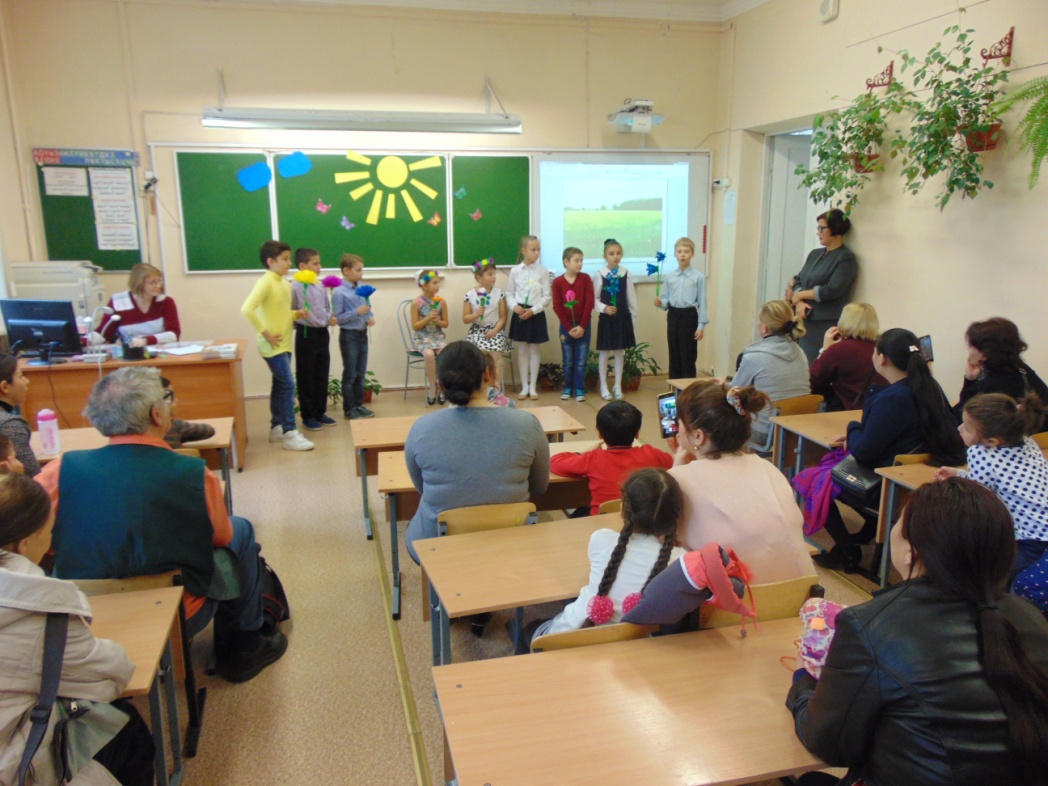 Особенности деятельности школы по следующим направлениям:Деятельность МОВ школе работает 5 методических объединений учителей русского языка и литературы, математики, информатики и физики, начальных классов, классных руководителей и педагогов  дополнительного образования. Деятельность МО направлена на поиск наиболее эффективных технологий и методик преподавания в современных условиях. Особое внимание уделяется изучению новых нормативных документов и Концепций преподавания отдельных предметов. В школе организовано  внутрикорпоративное обучение и наставничество. Сохранение и укрепление здоровья обучающихся В работе по пропаганде негативного отношения к потреблению наркотических средств в школе были проведены классные часы на тему «В здоровом теле здоровый дух», спортивные мероприятия. Учащиеся 7 б класса принимали участие в проекте «Школа -  территория ЗОЖ», учащиеся 7-9 классов принимали участие в конкурсах «Марафон здоровья» по совместному плану с ЦППС.Распределение обучающихся по группам здоровьяАнтикоррупционное воспитаниеВ течение учебного года антикоррупционное воспитание и образование в школе внедрялось на уроках литературы, истории и обществознания, окружающего мира (где рассматривались проявления коррупции, ответственность за коррупционные преступления, раскрытие человеческих пороков, нравственные проблемы общества ). Проводились классные часы на антикоррупционные темы, правовая книжная выставка «Права человека». В рамках профилактики правонарушений были проведены  встречи с юристом ЦСПСи Д Адмиралтейского района, инспектором ОДН, направленные на повышение правовой грамотности учащихся и родителей по следующим темам: «Административная и уголовная ответственность несовершеннолетних», «Информационная безопасность», «Права человека», «Конвенция о правах ребёнка», «Права и обязанности родителей», «Самозащита для детей и подростков», «Преступления против жизни и здоровья» «Ответственность моральная и правовая» и другие. Организовывались книжные выставки по правовой тематикеМониторинг и оценка качества образования, результативности обученияВ школе ежегодно проводится мониторинг удовлетворенности всех участников  образовательным процессом в школе Результаты представлены в следующих диаграммах: Уровень удовлетворенности родителей образовательным процессом в школеОбразовательной программой2.Условиями для развития индивидуальных способностей ребенкаУсловиями для развития общей культуры ребенка4. Материально-технической оснащенностью школы (в.т.ч. обеспеченностью учебными пособиями, технологическим и компьютерным оборудованием)Условиями безопасности6. Охраной здоровья 7.Питанием в школе98.  Профессионализмом учителей 9.. Качеством внеурочной деятельности обучающихсяИнновации. Опытно-экспериментальная работа. Инновационная деятельность  В 2016-2017 учебном году  школа успешно  начала 1-й этап опытно-экспериментальной работы по теме « Модель школьного исследовательского института- эффективная форма организации исследовательской  и проектной деятельности как универсального средства развития метапредметных умений » Школа была отмечена благодарностью за актуальность, востребованность и внедрение инноваций в педагогическую практику образовательных учреждений и актуальность инновационной деятельности на Фестивале педагогических практик. Опыт работы школы представлен в сборниках научных статей РГПУ им. А.И.Герцена «Модернизация общего образования: проблемы самоопределения ученика в современном образовательном процессе» и в сборнике статей 3-й Всероссийской научно-практической конференции «Педагогическая наука и современное образование.Внедряя ФГОС,  учителя начальных классов  школы работают над  проектом «Строим школу будущего» городского проекта «Электронная школа», они не только сами овладели всеми возможностями современного рабочего места учителя, но и поделились опытом работы с  коллегами из районаАнализ показателей деятельности организации Показатели
деятельности общеобразовательной организации, подлежащей самообследованию
(утв. приказом Министерства образования и науки РФ от 10 декабря 2013 г. № 1324)Образовательная политика школы  до 2020 годаРазработана ПРОГРАММА РАЗВИТИЯ Государственного бюджетного общеобразовательного учреждения  средней общеобразовательной школы № 229  Адмиралтейского района Санкт-Петербургана 2016 - 2020 годы «Школа – для всех и для каждого» Основные направления и задачи деятельности педагогического коллективана 2017-2018 учебный годПриоритетные направления деятельности педколлектива на 2017-2018 уч.годСоздание условий ( организационных, научно-методических, кадровых, информационных, финансово-экономических, психолого-педагогических и материально-технических), обеспечивающих  успешную реализацию ФГОС НОО и введение ФГОС ООООбеспечение доступности качественного образованияРазвитие инновационной деятельности в образовательной сфере (экспериментальная работа, методическая работа педагогического коллектива, научно-исследовательская работа учащихся), внедрение профессиональных стандартов.Обеспечение условий, способствующих сохранению и укреплению обучающихся, внедрение здоровьесберегающих технологий.Развитие системы воспитательной и внеурочной деятельности в школе, дополнительного образования, способствующей становлению личности, готовой к социализации в условиях динамично развивающегося мегаполиса, поддержка инициатив детей и молодежи.Задачи на 2017-2018 учебный годМониторинг  эффективности внедрения ФГОС НОО и ФГОС ОООВнедрение системы оценки достижения планируемых результатов освоения ОП.Расширение  информационного банка использования современных педагогических технологий учителями  школыСоздание условий для совершенствования внедрения информационно-коммуникационных технологий. Выявление и поддержка одаренных обучающихся.Расширение и систематизация банка исследовательской деятельности  обучающихся.Организация индивидуальной работы с учащимися различных категорий и групп.Создание системы внеурочной деятельности учащихся начальной и основной  школы в соответствии с ФГОС, поддержка развития дополнительного образования.. Директор ГБОУ средней школы №229                                 Н.А.ПетроваОтчет с принят на педагогическом совете школы , протокол № 10 от.23.062017классОбщее кол-во уч-ся на25.05.16    Общеее количество учащихся на 25.05.20161303022628326224 кл2430Итого (1-4)1061105 342564132736418274495228Итого (5-9)191170102344112522 Итого10-114866Всего345346планирование образовательного процесса;Автоматизированная информационная система АИС «Параграф».Приказ «О работе АИС «Параграф» в  ГБОУ средней школе №229 Адмиралтейского района» от 30.08.2013 №129размещение и сохранение материалов образовательного процесса, в том числе работ обучающихся и педагогов, используемых участниками образовательных отношений информационных ресурсов;Положение об официальном сайте ГБОУ средней школы №229 Адмиралтейского района (утв. Приказом от 30.08.2013 г.№128)Приказ от 02.09.2014 № 147 «О назначении ответственного лица за размещение и сохранение материалов образовательного процесса на сайте школы и локальной сети»фиксацию хода образовательного процесса и результатов освоения основной образовательной программы начального общего образования;Педсовет « Эффективность использования современных педагогических технологий»Справка  по итогам тематического контроля «Соответствие организации  внеурочной деятельности   требованиям ФГОС»Справка по итогам  промежуточного  контроля « Уровень сформированности метапредметных  умений у учащихся 1-6 классов»взаимодействие между участниками образовательных отношений, в том числе дистанционное посредством сети Интернет, возможность использования данных, формируемых в ходе образовательного процесса для решения задач управления образовательной деятельностью; Приказ от 12.11.2013 №185 «О ведении электронного журнала в ГБОУ средней школе №229 Адмиралтейского района Санкт-Петербурга»контролируемый доступ участников образовательных отношений к информационным ресурсам сети Интернет;«Положение о локальной вычислительной сети ГБОУ средней школы №229 Адмиралтейского района Санкт-Петербурга» (утвержден приказом от 06.09.2013№153а)Доступ контролируется с помощью программы «Интернет Цензор», в которой формируется список разрешенных сайтовПриказ от 10.10.2013 №171 «О назначении ответственного лица за контроль доступа к сети Интернет»взаимодействие образовательной организации с органами, осуществляющими управление в сфере образования, и с другими образовательными организациямиПосредством электронной почты и дистанционно (заполнение анкет, формирование отчетов на сайтах  управляющих и контролирующих организаций).Должностные обязанности секретаря по работе с электронной почтой.Количество экземпляров учебной и учебно-методической литературы из общего количества единиц хранения библиотечного фонда, состоящих на учете, в расчете на одного учащегося5725 единиц/17,2 ед. на чел.Дополнительная литература, сопровождающая реализацию ООП начального общего образованияколичество экземпляровДетская художественная литература3423 экз.Детская научно-популярная литература128 экз.Справочно-библиографические издания35 экз.Периодические издания193 экз. Ср.балл 2015Ср.балл 2016Ср.балл2017  Ср.оценка 2015Ср.оценка 2016Ср.оценка 2017 Русский язык39,429,6929,824,34,024,04 Математика17,7718,6715,183,644,063,68Название конкурса Кто наградилВсероссийские соревнования по прыжкам на батуте, посвященные Дню памяти жертв блокады ЛенинградаРубцова Д,7а – индивидуальные прыжки- 3 местоСинхронные прыжки – 3 местоКомитет по физической культуре и спорту правительства Санкт-ПетербургаМеждународный проект для учителей videouroki.net (Беларусь)Благодарность коллективу педагоговЦуркан Л.С.- благодарность организаторуМероприятие проекта «Олимпиада по английскому языку 5 класс»2 место -4 чел.3 место -2 чел.ООО «КМПЭДУ»Всероссийский конкурс «Инновационная школа – 2016»Войцешко Е.В., педагог-психолог, методист- ДИПЛОМ лауреатаАссоциация Некоммерческих Образовательных Организаций Регионов (АсНООР) РоссииСоревнования по городошному спорту в группе девушек 7-8 классов на призы Главы муниципального образования Сенной округ3 место МО Сенной округЕвропейская неделя мобильности 2016 в Санкт-ПетербургеБлагодарность ГБОУ СОШ №229 за добросовестный труд и активное участие в проведении конкурса детского рисунка «Мы рисуем движение»Комитет по транспорту Правительства Санкт-Петербурга ООО «Пассажир ТВ»Всероссийские спортивные соревнования школьников «Президентские состязания» Адмиралтейского района Санкт-Петербурга по шахматам среди 5 классов3 местоЦФКСиЗ Адмиралтейского района Санкт-ПетербургаРайонный конкурс чтецов «Живое поэтическое слово» 1-4 классы Тема конкурса «Литература, шагнувшая на экран»Сертификат участникаГБУ ДО Дворец творчества «У Вознесенского моста»Студия «Игрис» (руководитель Григорьева И.В.) – благодарность за участие в концертах, посвященных «Дню дощкольного работника» и «Дню учителя»МО «Парголово»Интеллектуальная игра-фестиваль «Единое пространство»Команда школы – 2 местоБлагодарность Малому В.Р., зам.директора по УВРСПб ГБУ «Дом молодежи «Рекорд»Районные детско-юношеские соревнования «Дорожный патруль-2016»1 местоГБУ ДО Дворец творчества «У Вознесенского моста»8-е Всероссийские (с международным участием) математические игры «Точка опоры»Благодарственные письма- Петровой Н.А., Пассовой М.В., Довгополюк С.В.Диплом в номинации «Надежда»  Сертификаты участников – 11чел.Ассоциация гимназий Санкт-Петербурга3-я Международная олимпиада для учителей «Педагогический олимп» от проекта mega-talant.comЛисенко Е.А. – диплом призера(3 место)Центр развития талантов «Мега-талант»Олимпиада по биологии проекта videouroki.net11 класс- Никкина Д, диплом 3 степени9 класс- Румянцева А.- сертификат участникаООО «Мультиурок»Олимпиада по  химии проекта videouroki.net9 класс-  Семенов Н., диплом 3 степениЛисенко Е.А. – благодарность за активное участиеООО «Мультиурок»Выездной семинар «Технология деятельности классного руководителя в условиях реализации ФГОС» членов Ассоциации классных руководителей образовательных  организаций Санкт-Петербурга в 2016-2017 учебном годуЦуркан Л.С. – Диплом победителя в номинации «Лучший коммуникатор»ГБНОУ «Академия талантов»Детский турнир по спортивной борьбе в дисциплинах ГРЭППЛИНГи ГРЭППЛИНГ ГИРзаев Ю,10а – 1 местоСметнев В.,4а- 2 местоМасликов А,11б-2 местоНасыров К, 2а-3 место Квалификационные соревнования города Сочи по плаванию (среди учащихся 2007-2006 г.р.)Глазкова Я, 4а – 1 местоМБУДО ДЮСШ №2 г.СочиРегиональные Рождественские  образовательные чтения в Адмиралтейском благочинии «1917-2017: уроки столетия. Перспективы духовного созидания в Санкт-Петербурге»Демяновский Н.А. – сертификат участникаИМЦ Адмиралтейского районаМеждународная олимпиада проекта «Инфоурок» «Осень-2016»Цуркан Л.С., - благодарность за активную помощь в проведении и за подготовку учащихся, ставших победителямиАнглийский язык- Македонов Р,10а – 2 местоГурьева Е.,7а, 1 местоВасенина К,5кл,-1 местоМочалова А,5 кл.-2 местоЮпатова Ксения, 3 кл,-1 местоЕрмилов А., 4 кл, 1 местоГераскин Е,6 кл.,2 местоГладилина М,6кл,1 местоНикитин А.,6 кл,2 местоКощеев П,6б, кл,2 местоОкружающий мирВоронов С.,1а-1 месооМартыненков А,1а – 2 местоКонкурс «Народов дружная семья» , посвященный Международному Дню толерантностиНоминация «Устное народное творчество» -   Садыгова Ре., 4а – 1 местоНоминация «Стихотворение» - Мокляк А., 11б-1 местоАлива Б,2а – 1 местоНоминация «Танец»- Саидова С. , 5а- 1 место, танцевальная студия «Игрис»- 2 местоНоминация «Песня» - Караджаева А, 5а – 3 местоНоминация «Презентация» - Абдукадыров Д, 3а – 1 местоБлагодарность Малому В.Р., зам.директора по ВР, за помощь в организации и проведении конкрсаМО Сенной округПервенство СДЮСШОР№1 Адмиралтейского района по легкой атлетикеТолкание ядра  Дубровская А, 7а-   1 местоГБОУ ДОД СДЮСШОР№1 Адмиралтейского района Санкт-ПетербургаИнтеллектуальная игра фестиваля «Единое пространство» Команда 9а класса – 2 местоКириллова Н.В., Малый В.Р. – благодарственные письма за помощь в организации и проведении фестиваляСПбГБУ «Дом молодежи «Рекорд»Открытое первенство Адмиралтейского района по русским шашкамБаев Ярослав,4а – 2 место среди старших мальчиковГБУ ДО Дворец творчества «У Вознесенского моста»Соревнования Адмиралтейского района по робототехникеНоминация «Кегельринг для начинающих»Цуркан В,6б – 2 местоИМЦ Адмиралтейского районаПервенство Санкт-Петербурга по прыжкам на батуте среди девушекПрыжки на ДМТРубцова Д,7а – 1 местоКомитет по физической культуре и спорту правительства Санкт-ПетербургаСтудия «Игрис» (руководитель Григорьева И.В.) – благодарность за участие в концертах, посвященных «Дню матери»МО «Парголово»Бесплатная всероссийская образовательная олимпиада «Кладовая знаний» для школьников 1-3 классовВальщиков А,1а – 1 местоСадыгов П.,1а – 2 место Воронов С.,1а- 3 местоХилкова Д, 1а – 3 местоЧОУ ДПО «Центр знаний»Турнир  по стрелковому двоеборью на призы муниципального совета, посвященный Году российского киноСтрельба из автомата КалашниковаАндрущенко А,11б – 1 место Кондратьева А,11б- 3 местоСтрельба из пистолета МакароваКондратьева А,11б – 2 местоКомандный зачет- 2 местоМО Сенной округЭкологический проект для школьников «Эко я придумал!» на призы муниципального совета МО Сенной округИгра по станциям – команда 3 местоКонкурс творческих работНоминация «Стихотворение» - Васенина К.,5а – 1 местоНоминация «Творческая письменная работа» - Белоусова Е..5а, 1 местоНоминация «Плакат» - Архипова Э., Козлов А., Кемерова А.5а, 1 местоМО Сенной округКонкурс электронных газет, посвященных Году российского кино3 местоМО Сенной округРайонные соревнования юных правил дорожного движения «Зелёный огонёк»Грамота за активное участиеГБУ ДО Дворец творчества «У Вознесенского моста»2-й Региональный чемпионат JuniorSkills в рамках Регионального открытого чемпионата «Молодые профессионалы» Санкт-Петербурга по компетенции «Прототипирование 10+»Цуркан В,Чистов Е.- сертификаты участниковГБУ ДО «Дворец учащейся молодежи Санкт-Петербурга»3-й Международный конкурс «Мириады открытий» проекта «Инфоурок»По ИЗО «В волшебной школе Карандаша»1 класс- 1 место – 1 чел.3 место- 1 чел.По ОБЖ «Знает каждый пешеход»1 класс- 1 место – 2 чел.2 место- 1 чел.По русскому языку «Аз, буки, веди…»3 класс – 3 место – 2 чел.По математике и логике «В стране удивительных чисел»1 класс- 1 место-2 чел.По английскому языку «Animal world»3 класс – 1 место – 2 чел.По технологии «В мастерской Золотой Осени»1 класс- 1 место-1 чел.3 класс – 2 место – 1 чел.По окружающему миру «В гости к осени»3 класс- 2 место 1 чел.По физической культуре «Олимпийский огонь 2016»3 класс- 1 место – 1 чел.«По страницам Великой Отечественной войны: битва за Леиинград»1 класс 1 место-1 чел.3 класс 2 место 1 чел.Проект «Инфоурок»Городская психологическая конференция старшеклассников «Ровесник – ровеснику»Алиева Г, 6а – диплом призераКондратьева А,11 кл – сертификат участникаБлагодарственные письма Войцешко Е.В., педагогу-психологу, Вершининой Е.Ю.,Демяновскому Н.А.,  учителям истории и обществознания,Ю за подготовку учащихся к Городской психологической конференции по развитию личностной и социальной зрелости.Институт развития образования  СПб АППОЯковлева Л.А. – Грамота за высокий уровень подготовки школьников к районной олимпиаде по истории и культуре Санкт-ПетербургаИМЦ Адмиралтейского районаВсероссийская олимпиада школьников районный этапМатематикаЕршова Е,6а – призерАстрономияЩербаковЕ, 5а – победительКапустина А.,5а-призерКараджаева А,5а – призерПавлов А,5а- призерСаидова С.,5а – призерКитайский языкФу Шимяо,7а – победительЛи Ичэнь, 10а – победительЛитератураЕгорова А., 10а – призерОБЖГусев А., 9а – призерНиколаев А, 10б – призерПравоЕгорова А, 10б – победительГусев А.а – призерНиккина Д, 11б – призерИнформатика и ИКТМакедонов Р., 10а – призерТехнологияГурьева Е.,7а – призерФизическая культураПолиниченко Д, 10б – призерНиколаев А.,10б – призерЭкологияСпиридонова З.,9а – призерИстория и культура Санкт-ПетербургаКириллов П.,7б – победительНовиков 7б – призерИМЦ Адмиралтейского районаОлимпиада по английскому языку  проекта videourolki.net3 класс-1 победитель, 3 призера4 класс – 2 победителя, 4 призера5 класс – 2 победителя7 класс- 2 победителя, 4 призераСвидетельство Цуркан Л.С.о подготовке призеров олимпиады, Благодарность и свидетельство о достигнутых высоких результатахООО «КОМПЭДУ»Благодарственное письмо за оказание помощи в организации участия коллектива «Игрис» во Всероссийском Фестивале-Конкурсе хореографического мастерства «Хрустальный Дракон»  Творческое объединение «BeautulArt» при поддержке комитета по молодежной политике Санкт-ПетербургаРайонный конкурс «Мир в красках» в номинации «Экологический рисунок»Гладилина М.,6б – 1 местоГБУ ДО Дворец творчества «У Вознесенского моста»Благодарственное письмо коллективу школы за профессиональное мастерство, педагогический талант, душевную щедрость и воспитание учеников учебного заведенияСПб университет технологий управления и экономикиРайонный конкурс  чтецов «Живое поэтическое слово»Диплом 3 степениАлиева В.,2аГайнуллин Артем,2аКараджаеваС,2аКозлов И.,3аМищенко Д, 2аПетров С.,2аСмелов В.,2аТройненок Д,2аГБУ ДО Дворец творчества «У Вознесенского моста»Войцешко Е.В., педагог-психологГрамота за высокий профессионализм, активность, инициативу и значительный вклад в развитие службы практической психологии в системе образования.СПб АППОЕжегодное заседание Клуба путешественников школы №263Карлова А., 7а, Шалагина А, 10а,Загрийчук В,7б -  сертификаты участниковГБОУ СОШ №263Всероссийские соревнования «Прорыв блокады Ленинграда» по прыжкам на батутеРубцова Д., 7а кл.Индивидуальные прыжки – 1 местоСинхронные прыжки – 1 местоКомитет по физической культуре и спорту правительства Санкт-Петербурга1Х межшкольная научно-практическая конференция старшеклассников Адмиралтейского района Санкт-Петербурга «Лабиринты науки»Кондратьева А.,11а – призерБаранова Дарья,11б – призерИМЦ Адмиралтейского районаРайонная эколого-биологическая конференция «Юные исследователи» номинация «Флора и фауна»Федоров Я., Викторов Р,, 2а – 1 местоГБУ ДО Дворец творчества «У Вознесенского моста»12 Международный фестиваль-конкурс детского и юношеского творчества «ОКНО В ЕВРОПУ»Благодарственное письмо директору школы Петровой Н.А.Диплом дипломанта –Рзаев Юн.,10аЦентр поддержки и развития культуры, туризма, фестивальных и конкурсных программ «ЛАУКАРАЗ»Чемпионат Санкт-Петербурга по прыжкам на батутеРубцова Д,7а – 1 место (на двойном минитрампе)1 место(синхронные прыжки)2 место(индивидуальные прыжки)Комитет по физической культуре и спорту правительства Санкт-ПетербургаТурнир интеллектуальных игр «Что? Где? Когда?»3 местоМО Сенной округЯковлева Л.А.Благодарственное письмо администрации Адмиралтейского района за большой личный вклад в обучение и воспитание подрастающего поколения, высокий профессионализм и педагогическую компетентность, многолетнюю плодотворную работу в системе образования Адмиралтейского района Санкт-ПетербургаГлава администрацииСеминар-практикум для заместителей директоров и координаторов ОЭР школ Адмиралтейского района «Школьное сообщество; консолидация педагогического коллектива»Войцешко Е.В. – сертификат участникаИМЦ Адмиралтейского районаЛично-командное первенство клуба самбо «Пересвет»Рзаев Ю,,10а, Передняя А., 4а- 1 местоКузнецов Я.,2а, Шохин А.,4а, Николаева А, , 4а-2 местоНасыров К.,2а, Юпатова К.,3а, Набиев А.,2а, Сушилов Я.,6б, Бабаев А.,7б-3 местоКлуб самбо «Пересвет»Всероссийские спортивные игры школьников «Президентские спортивные игры» Адмиралтейского района Санкт-ПетербургаБаскетбол 3Х3 среди 2004-2005г.р- 2 место Среди 2000-2001 г.р.- 3 местоЦФКСиЗ Адмиралтейского района Санкт-Петербурга8-й Петербургский международный образовательный форум6-я Межрегиональная ( с международным участием) научно-практическая конференция «На пути к школе здоровья: формирование экологической культуры, культуры здорового и безопасного образа жизни»Кораблева С.В.. – сертификат участникаСПб АППОМежрегиональный научно-практический семинар «Экологическое образование для устойчивого развития в международной программе «Эко-школы/зеленый флаг»Кораблева С.В. – сертификат участникаСПб АППОРайонный конкурс ученических портфолио  «Вслух про себя»Федоров Я, 2а – победительИМЦ Адмиралтейского районаРайонный фестиваль-конкурс «Ярмарка талантов» 2016/2017ОДОд – диплом 2 степениГБУ ДО Дворец творчества «У Вознесенского моста»Фестиваль СМИ, номинация «Лучший радиопроект»Радио «Город 229»- дипломФакультет журналистики МГУ им. М.В.ЛомоносоваВсероссийская олимпиада школьников  заключительный  этап (г.Благовещенск)Китайский языкНоминация «За лучшую иероглифику»Ли И.10а- диплом победителяОргкомитетРайонный конкурс «Компьютерное зазеркалье»Синицкая Ю.,9а – диплом за творческие работы в номинации «СПО: Графические проекты обучающихся (8-9 класс)»Дегтярева И.Ю., учитель информатики – благодарность за подготовку победителяИМЦ Адмиралтейского района28 районная научно-практическая конференция «Развитие воспитания и дополнительного образования детей в Адмиралтейском районе. Опыт. Находки. Перспективы»Демяновский Н.А. – сертификат участникаГБУ ДО Дворец творчества «У Вознесенского моста»Смотр-конкурс хореографических и танцевальных коллективов Адмиралтейского района «Танцевальная мозаика-2017»Студия современного танца «Игрис»Старшая группа – победительМладшая группа – 3 местоГБУ ДО Дворец творчества «У Вознесенского моста»Всероссийский конкурс юных велосипедистов районный этапЕрмилов А,, 4а – победитель станции «Оказание первой помощи – теория»ГБУ ДО Дворец творчества «У Вознесенского моста»Открытое первенство по Сетокан каратэ ПМК «Палестра»Сопин Дмитрий- 1 место в номинации Кихон-кумитэ1 место в номинации КатаСПбГБУ «Цент Адмиралтейский» по работе с подростками и молодежьюСоревнования «Пожарный дозор» Адмиралтейского района Санкт-ПетербургаКоманда 10б кл – 2 местоОНД ГУ МЧС по Адмиралтейскому району Санкт-ПетербургаТурнир по стрелковому  двоеборью  на призы Муниципального советаКоманда – 1 местоСтрельба из автомата КалашниковаМальчики – Макаров В,-3 местоДевочки Андрущенко а.- 2 МЕСТОСтрельба из пистолета Макарова –девочки – Кондратьева А.-1 местоСнаряжение магазина патронамиДевочки – Кондратьева А.- 1 местоВыполнение неполной сборки-разборки автомата КалашниковыДевочки- Кондратьева А.-3 местоСтрельба из пистолета Макарова и автомата Калашникова –девочки- Андрущенко А.- победительМО Сенной округРайонный конкурс «Калейдоскоп здоровья»Номинация «Музыкально-спортивная композиция»-команда 7а -1 местоНоминация «Эссе «Сделай сам, научи другого»Рубцова Д,7а – 1 местоНоминация «Плакат»Команда 7а – 3 местоГБУ ДО ЦППС Адмиралтейского района Санкт-ПетербургаРайонный конкурс социальной рекламы «Общее дело»Номинация «Социальный плакат»- Акимова М,8а – 1 местоКоролева Я., 10а – 1 местоБондаренко О.В., социальный педагог – благодарностьГБУ ДО ЦППС Адмиралтейского района Санкт-ПетербургаГородской профилактический проект Социальный марафон «Школа – территория здорового образа жизни»7б класс –Сертификат участникаКонкурс «Какими мы были на старте» - 2 место в районном этапеКонкурс «Быть здоровым – это модно!»Мирошкина Н.С. – благодарностьГБУ ДО ЦППС Адмиралтейского района Санкт-ПетербургаРзаев Ю,10аЕгорова А.,10бМокляк А.,11бРубцова Д.,7аЛи Ичэнь,10аНаграждены грамотами за высокие достижения в области дополнительного образования по итогам 2016/2017 учебного года.Администрация Адмиралтейского района Санкт-ПетебургаРайонная конкурсная образовательная программа «По следам Робинзона»Команда 6б класса – 3 местоГБУ ДО Дворец творчества «У Вознесенского моста»Общественно-профессиональная экспертиза инновационной деятельности образовательных учреждений Адмиралтейского района Санкт-ПетербургаСертификат о присвоении статуса площадки педагогического творчества Адмиралтейского района Санкт-ПетербургаИМЦ Адмиралтейского районаБлагодарность Войцешко Е.В., педагогу-психологу, за эффективную организацию сопровождения образовательного процесса и творческую активностьГБУ ДО ЦППС Адмиралтейского района Санкт-ПетербургаВсероссийские соревнования по прыжкам на батутеРубцова Д,7а – 1 место в синхронных прыжках (13-14 лет)Федерация прыжков на батуте6-й районный фестиваль-конкурс «Спорт и творчество- 2017»Команда школы (рук. Михайлова М.И.) – 3 местоШанин Б.Б., учитель физкультуры, педагог дополнительного образования – благодарность за подготовку спортивных соревнований   РОО Администрации Адмиралтейского районаФ. И. ученикаТема Ермилова Анна «Йогурты; вред или польза?» Сальников Максим ГМО: вред или польза? Евсеева Надежда Влияние стереотипов на людей или как мы теряем индивидуальность Лащиновская Ксения Так ли на самом деле безвредны газированные напитки? Наранович Дарья:  Интернет: кладовая знаний или  свалка ненужной информации Основные результаты по здоровьесбережению обучающихся:
  - ежегодно проводятся п обследование состояния здоровья, физического развития и психоэмоционального состояния обучающихся,  
-  используется методика оценки эффективности современных инновационных здоровьесберегающих технологий, реализуемых в рамках федерального государственного образовательного стандарта общего  
- начата работа по созданию "Паспорта здоровья школьника" по единой методологии комплексной оценки здоровья обучающегося, воспитанника.
 - имеется  банк научно-методических материалов по формированию культуры здорового и безопасного образа жизни, профилактике девиантного поведения детей и молодежи (в т.ч. наркомании, табакокурения, употребления алкоголя, в т.ч. пива и других слабоалкогольных напитков).
-Разработана   подпрограмма «Будь здоров» по формированию культуры здорового и безопасного образа жизни, профилактике асоциальных явлений среди обучающихся общеобразовательных учреждений на всех уровнях общего образования (в т.ч. наркомании, табакокурения, употребления алкоголя, в т.ч. пива и других слабоалкогольных напитков), реализуемых за счет времени вариативной части БУП, в рамках внеклассной работы (1 п.л.).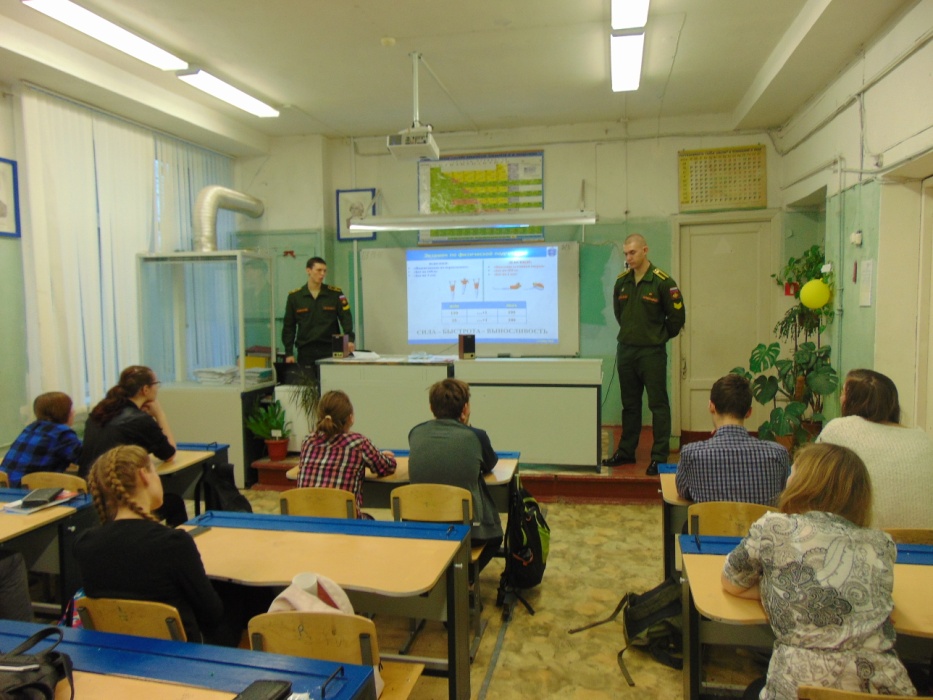 
-Разработка программ родительского всеобуча по вопросам формирования культуры здорового и безопасного образа жизни, профилактики асоциальных явлений среди обучающихся общеобразовательных учреждений (в т.ч. наркомании, табакокурения, употребления алкоголя, в т.ч. пива и других слабоалкогольных напитков):  № п/пПоказателиЕдиница измерения1.Образовательная деятельность1.1Общая численность учащихся344 человек1.2Численность учащихся по образовательной программе начального общего образования108 человек1.3Численность учащихся по образовательной программе основного общего образования170 человек1.4Численность учащихся по образовательной программе среднего общего образования66 человек1.5Численность/удельный вес численности учащихся, успевающих на “4”и “5”по результатам промежуточной аттестации, в общей численности учащихся105чел/30,5%1.6Средний балл государственной итоговой аттестации выпускников 9 класса по русскому языку29,82 балл1.7Средний балл государственной итоговой аттестации выпускников 9 класса по математике  15,14 балл1.8Средний балл единого государственного экзамена выпускников 11 класса по русскому языку  69,32 балл1.9Средний балл единого государственного экзамена выпускников 11 класса по математике 16,45/ 48,38 балл1.10Численность/удельный вес численности выпускников 9 класса, получивших неудовлетворительные результаты на государственной итоговой аттестации по русскому языку, в общей численности выпускников 9 класса 1\3,5%1.11Численность/удельный вес численности выпускников 9 класса, получивших неудовлетворительные результаты на государственной итоговой аттестации по математике, в общей численности выпускников 9 класса 01.12Численность/удельный вес численности выпускников 11 класса, получивших результаты ниже установленного минимального количества баллов единого государственного экзамена по русскому языку, в общей численности выпускников 11 класса 01.13Численность/удельный вес численности выпускников 11 класса, получивших результаты ниже установленного минимального количества баллов единого государственного экзамена по математике, в общей численности выпускников 11 класса 01.14Численность/удельный вес численности выпускников 9 класса, не получивших аттестаты об основном общем образовании, в общей численности выпускников 9 класса1чел./3,5%1.15Численность/удельный вес численности выпускников 11 класса, не получивших аттестаты о среднем общем образовании, в общей численности выпускников 11 класса01.16Численность/удельный вес численности выпускников 9 класса, получивших аттестаты об основном общем образовании с отличием, в общей численности выпускников 9 класса 2/7%1.17Численность/удельный вес численности выпускников 11 класса, получивших аттестаты о среднем общем образовании с отличием, в общей численности выпускников 11 класса5чел/23%1.18Численность/удельный вес численности учащихся, принявших участие в различных олимпиадах, смотрах, конкурсах, в общей численности учащихся 302чел/88%1.19Численность/удельный вес численности учащихся-победителей и призеров олимпиад, смотров, конкурсов, в общей численности учащихся, в том числе:107чел/30%1.19.1Регионального уровня11чел/3%1.19.2Федерального уровня16чел/5%1.19.3Международного уровня19чел/6%1.20Численность/удельный вес численности учащихся, получающих образование с углубленным изучением отдельных учебных предметов, в общей численности учащихся 01.21Численность/удельный вес численности учащихся, получающих образование в рамках профильного обучения, в общей численности учащихся 01.22Численность/удельный вес численности обучающихся с применением дистанционных образовательных технологий, электронного обучения, в общей численности учащихся 01.23Численность/удельный вес численности учащихся в рамках сетевой формы реализации образовательных программ, в общей численности учащихся 01.24Общая численность педагогических работников, в том числе:32чел.1.25Численность/удельный вес численности педагогических работников, имеющих высшее образование, в общей численности педагогических работников30чел /94%1.26Численность/удельный вес численности педагогических работников, имеющих высшее образование педагогической направленности (профиля), в общей численности педагогических работников28чел/88%1.27Численность/удельный вес численности педагогических работников, имеющих среднее профессиональное образование, в общей численности педагогических работников2чел/6%1.28Численность/удельный вес численности педагогических работников, имеющих среднее профессиональное образование педагогической направленности (профиля), в общей численности педагогических работников2чел/6%1.29Численность/удельный вес численности педагогических работников, которым по результатам аттестации присвоена квалификационная категория в общей численности педагогических работников, в том числе:24чел/75%1.29.1Высшая10чел/31%1.29.2Первая14чел/44%1.30Численность/удельный вес численности педагогических работников в общей численности педагогических работников, педагогический стаж работы которых составляет:1.30.1До 5 лет 5чел/16%1.30.2Свыше 30 лет 9чел/28%1.31Численность/удельный вес численности педагогических работников в общей численности педагогических работников в возрасте до 30 лет4чел/12/%1.32Численность/удельный вес численности педагогических работников в общей численности педагогических работников в возрасте от 55 лет10чел/3 1%1.33Численность/удельный вес численности педагогических и административно-хозяйственных работников, прошедших за последние 5 лет повышение квалификации/профессиональную переподготовку по профилю педагогической деятельности или иной осуществляемой в образовательной организации деятельности, в общей численности педагогических и административно-хозяйственных работников36чел/100%1.34Численность/удельный вес численности педагогических и административно-хозяйственных работников, прошедших повышение квалификации по применению в образовательном процессе федеральных государственных образовательных стандартов в общей численности педагогических и административно-хозяйственных работников33чел/92%2.Инфраструктура2.1Количество компьютеров в расчете на одного учащегося 84/0,24единиц2.2Количество экземпляров учебной и учебно-методической литературы из общего количества единиц хранения библиотечного фонда, состоящих на учете, в расчете на одного учащегося5725единиц/17,4 ед на чел.2.3Наличие в образовательной организации системы электронного документооборотада2.4Наличие читального зала библиотеки, в том числе:да2.4.1С обеспечением возможности работы на стационарных компьютерах или использования переносных компьютеровда2.4.2С медиатекойда2.4.3Оснащенного средствами сканирования и распознавания текстовда2.4.4С выходом в Интернет с компьютеров, расположенных в помещении библиотекида2.4.5С контролируемой распечаткой бумажных материаловда2.5Численность/удельный вес численности учащихся, которым обеспечена возможность пользоваться широкополосным Интернетом (не менее 2 Мб/с), в общей численности учащихся344чел/100%2.6Общая площадь помещений, в которых осуществляется образовательная деятельность, в расчете на одного учащегося 12,04Цель программыОбеспечение непрерывного развития образовательной и воспитательной системы организации в инновационном режиме с целью достижения более высокого уровня образования, обновления структуры и содержания образования; сохранения фундаментальности и развития практической направленности образовательных программ, которые отвечают потребностям личности и государства и позволяют более полно учитывать интересы, склонности и способности обучающихся, создавать условия для воспитания и обучения в соответствии с интересами и намерениями обучающихся и их родителей (законных представителей) в отношении продолжения образования Реализация инновационного потенциала в развитии школы через применение современных практикоориентированных  педагогических технологий, обеспечивающих успешную интеграцию каждого выпускника в поликультурное общество.Основные задачи по направлениямПовышение качества и доступности образования ‒ Обеспечить высокое качество и доступность образования, в том числе математического, для разных детей;‒ Создать условия для применения новых практикоориентированных педагогических технологий, в том числе исследовательских; ‒ Повысить качество знаний по  математике‒ Мотивировать педагогов к продуктивной инновационной  деятельности.Повышение уровня гражданской ответственности учащихся, формирование чувства патриотизма‒ Обеспечить обновление воспитательного процесса с учетом основных направлений Стратегии развития воспитания в Российской Федерации;‒ Создать организационно-педагогические условия для самореализации и личностного самоопределения каждого ребенка в соответствии с его склонностями и  интересами;‒ Разработать организационные  механизмы ученического самоуправления.Повышение уровня квалификации педагогов‒ Создать систему внутреннего взаимодействия учителей разных предметных областей по распространению педагогического опыта; ‒ Совершенствовать систему внутрифирменного обучения и повышения квалификации педагогов с использованием апробированных школой и новых очных, сетевых и дистанционных технологий;Обновление материально-технической базы ‒ Создать материально-техническую базу для развития современной образовательной среды обучения Расширение открытости школыРазработать систему внешнего мониторинга качестваОсновные проекты, подпрограммы, направленияПроект " Новое качество педагогического труда»Проект « Математическое образование- каждому» Прект "Найти себя в творчестве»Проект "Воспитание петербуржца» Поект "Открытая школа»Проект "Здоровье в школе"Ожидаемые конечные результаты, целевые показателиВнедрены федеральные государственные стандарты основного общего образованияСозданы условия для использования исследовательских технологий в основной и  средней школе, внедрены здоровьесберегающие технологии.  Достигнуто существенное повышения качество образования по  математике за счет организации исследовательской и проектной деятельности на всех ступенях образования Увеличена доля учащихся, занятых в детских международных программах, проектах, акциях; Сформирована профессиональная инновационная культура деятельности педагога, работающая на совместимость и сплоченность коллективаВнедрен профессиональный стандарт  педагогических работников.Разработана система сетевого взаимодействия  с общественностью и партнерами 